Υπόδειγμα εξωφύλλου μεταπτυχιακής διπλωματικήςΕΘΝΙΚΟΝ ΚΑΙ ΚΑΠΟΔΙΣΤΡΙΑΚΟΝΠΑΝΕΠΙΣΤΗΜΙΟΝ ΑΘΗΝΩΝ(18΄΄)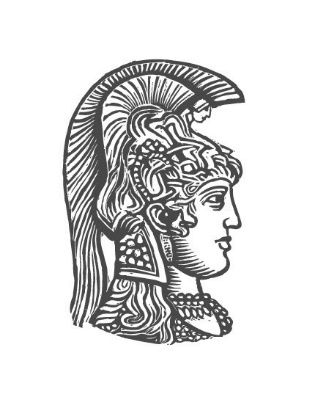 ΣΧΟΛΗ ΟΙΚΟΝΟΜΙΚΩΝ & ΠΟΛΙΤΙΚΩΝ ΕΠΙΣΤΗΜΩΝΤΜΗΜΑ ΕΠΙΚΟΙΝΩΝΙΑΣ & ΜΕΣΩΝ ΜΑΖΙΚΗΣ ΕΝΗΜΕΡΩΣΗΣ(16΄΄)ΠΡΟΓΡΑΜΜΑ ΜΕΤΑΠΤΥΧΙΑΚΩΝ ΣΠΟΥΔΩΝ ΣΤΗΝ «ΕΠΙΚΟΙΝΩΝΙΑ ΚΑΙ ΤΑ ΜΕΣΑ ΜΑΖΙΚΗΣ ΕΝΗΜΕΡΩΣΗΣ»ΚΑΤΕΥΘΥΝΣΗ: .......................................................................Τίτλος διπλωματικής ………..…………………………………(16΄΄)Όνομα Υποψηφίου/ας(16΄΄)(Α.Μ ………..)Επιβλέποντες : (14΄΄)…………………………….ΑΘΗΝΑ, Μήνας Έτος (16΄΄)